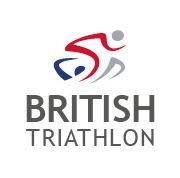 Independent Non-Executive Director, Duty of CareBritish Triathlon Federation is looking to recruit an Independent Non-Executive Director with responsibility for Duty of Care.In 2017, the UK Government invited Baroness Tanni Grey-Thompson to conduct an independent review into Duty of Care in Sport. Shortly afterwards, BTF commissioned a review of Duty of Care and the Duty of Care Committee was established.The British Triathlon Duty of Care strategic roadmap covers the key areas of equality & diversity, safeguarding and physical & mental health across all athlete pathways from participation to elite performance and includes all those involved in delivering or supporting our sport. The post-holder will chair the BTF Duty of Care Committee and provide strategic leadership to the Board and Executive team on all Duty of Care matters. The BTF Board meets quarterly.The post is voluntary and reasonable expenses will be reimbursed.How to apply: Please supply a CV and covering letter and send to governance@britishtriathlon.org The closing date will be Thursday 27th June 2019 and interviews will take place in Loughborough on Tuesday 9th July 2019. Resources:Role DescriptionBTF StrategyBTF Duty of Care Roadmap